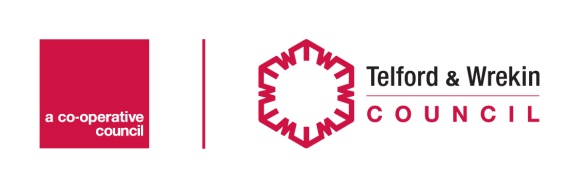 Why we are collecting your personal data and what will we do with it?This application for Extra care housing is used by any Extra care scheme in Telford & Wrekin and also Telford & Wrekin Council Adult Social Care to collect the necessary data to process your application for Extra care housing (which may also include the provision of care and support).This personal data will be used solely by the Extra care schemes in Telford & Wrekin to help reach a decision of whether an offer of Extra care housing (which may also include the provision of care and support) can be made to you.Your data will enable your application to be considered and for the best possible advice, care or support to be provided and to meet the statutory requirements under the Care Act 2014, wider legislation and Article 9(2)(c) & (h) of the General Data Protection Regulations 2018 or equivalent United Kingdom legislation.Your personal data collected both via this application form and any further assessment undertaken as part of applying for Extra care housing may be shared between Telford & Wrekin Council and any of the Extra care landlords and on-site care providers in the borough in order to process your application for Extra care housing. Your data will be shared only where we are permitted/required to do so by law.There may be occasions where Telford & Wrekin Council or any of the Extra care Landlords and on-site care providers request further information from key third party organisations such as Health or Provider organisations.If completing a joint application both applicants should read the above statement.If an application is being made on behalf of an individual who lacks capacity then an appropriate professional completing the application form must take note of and agree to the above statement on their behalf.For further details on the council’s privacy arrangements please view the privacy page on the council’s website page. (http://www.telford.gov.uk/terms)Former versions:  6th Nov 2019, 6th Aug 2019, 25th July 2019, 14th Dec 2018Main Applicant (Please also complete section 10 onwards if there is a 2nd applicant)Your Contact DetailsYour Current HomeYour Previous HomesAbout YouGeneral InformationYour Finances (You will be asked to provide bank statements for the previous 3 months for all accounts for everyone over 18 years in your household)8.  Location Choices This Section to be completed by Social Worker10. Details of Second Applicant (if applicable) Your Contact DetailsYour Current HomeYour Previous HomesAbout YouGeneral InformationExtra Care / Retirement Living ApplicationRevised 2nd March 2020Is this a joint application? YES (Complete sections 1 to 15)NO (Complete Sections 1 to 9 only)TitleFirst NameSurnameGenderDate of BirthMarital StatusNext of Kin (Name and contact details)National Insurance NumberNHS NumberNationality   If appropriate, please list ‘Right to Remain’ Documents availableMain Applicant Mobile NumberMain Applicant Mobile NumberSecond Applicant Mobile Number (if applicable)Second Applicant Mobile Number (if applicable)Main Applicant Home NumberMain Applicant Home NumberSecond Applicant Home Number (if applicable)Second Applicant Home Number (if applicable)Details of person completing this application (If application was filled in on behalf of the applicant)Details of person completing this application (If application was filled in on behalf of the applicant)Details of person completing this application (If application was filled in on behalf of the applicant)Details of person completing this application (If application was filled in on behalf of the applicant)NameAddressMobile NumberHome NumberConsent/Permission available to act on behalf of the applicant?(Please see privacy notice at beginning of application for how to withdraw this consent at any time)Consent/Permission available to act on behalf of the applicant?(Please see privacy notice at beginning of application for how to withdraw this consent at any time)Consent/Permission available to act on behalf of the applicant?(Please see privacy notice at beginning of application for how to withdraw this consent at any time)Who should be the main point of contact in relation to this application (please tick one or if more than one, please number in order of preference)Who should be the main point of contact in relation to this application (please tick one or if more than one, please number in order of preference)Who should be the main point of contact in relation to this application (please tick one or if more than one, please number in order of preference)Who should be the main point of contact in relation to this application (please tick one or if more than one, please number in order of preference)First ApplicantFirst ApplicantFirst ApplicantSecond ApplicantSecond ApplicantSecond ApplicantNext of KinNext of KinNext of KinSocial WorkerSocial WorkerSocial WorkerPerson completing the application (if different to above)Person completing the application (if different to above)Person completing the application (if different to above)Can you provide 2 types of ID, chosen from the list provided? Please tick those available Can you provide 2 types of ID, chosen from the list provided? Please tick those available PassportFull Birth CertificateDriving LicenceBenefits PaperworkLetter in your name by Government Dep tot Local Authority in the last 3 monthsNational Identity CardPermanent Residence CardBiometric immigration card or immigration status documentCertification of registration or naturalisation as British CitizenHouse NumberStreetTownCountyPostcodeWhen did you move into this address?Reason for moving?Current living arrangements Please tick appropriateCurrent living arrangements Please tick appropriateRenting from Local AuthorityAre you a HomeownerIf ‘Yes’ please note:Some Extra Care Providers will require that the property is sold or, in the case where a tenancy can be offered in advance of a sale, it may be conditional upon the marketing and sale of the home (where progress towards this will be monitored).  For some Extra Care schemes where they operate a Shared Ownership scheme, existing homeowners may be directed down this route rather than a rental apartment.  If you are a homeowner, is the property on the market or intended to be once alternative accommodation is identified?  Living/Lodging with family or friendsRenting from a Housing Association (Please specify which one)Renting from a Private LandlordLiving in MOD Accommodation Other (please give details)Please list all of your previous addresses and landlords addresses for the last 5 years and your reason for leaving each addressPlease list all of your previous addresses and landlords addresses for the last 5 years and your reason for leaving each addressPlease list all of your previous addresses and landlords addresses for the last 5 years and your reason for leaving each addressPlease list all of your previous addresses and landlords addresses for the last 5 years and your reason for leaving each addressPlease list all of your previous addresses and landlords addresses for the last 5 years and your reason for leaving each addressPlease list all of your previous addresses and landlords addresses for the last 5 years and your reason for leaving each addressProperty AddressOwned/Private Rent/Social Rent/Other (please state)Name & Address of LandlordDate FromDate toReason for leavingDo you have any disabilities or Health conditionsDo you have any disabilities or Health conditionsDo you have any disabilities or Health conditionsYesNoPrefer not to sayPlease enter detailsDo you have any vulnerability? Please tick appropriateDo you have any vulnerability? Please tick appropriateDo you have any vulnerability? Please tick appropriateYesNoPrefer not to sayAgoraphobiaHIVHIVHIVASB/Risk Management PlanLearning DisabilityLearning DisabilityLearning DisabilityAsperger’sMARACMARACMARACAutismMemory LossMemory LossMemory LossBipolarMental HealthMental HealthMental HealthDementiaOsteoporosisOsteoporosisOsteoporosisDrug/Alcohol ProblemsSchizophreniaSchizophreniaSchizophreniaEpilepticStrokeStrokeStrokeFibromyalgiaSpeech ImpedimentSpeech ImpedimentSpeech ImpedimentDo you have any communication requirements Please tick appropriateDo you have any communication requirements Please tick appropriateDo you have any communication requirements Please tick appropriateYesNoPrefer not to sayAlternative LanguageTalk TypeTalk TypeTalk TypeSight IssuesHome Visits onlyHome Visits onlyHome Visits onlyCommunication via emailOxygen UserOxygen UserOxygen UserContact via family or RLC onlyAmbulant UserAmbulant UserAmbulant UserDeafWheelchair UserWheelchair UserWheelchair UserHearing impairedExtra Time to answer doorExtra Time to answer doorExtra Time to answer doorLiteracy issuesAdditional NotesAre you related to any employee or board member of the participating housing providers? If yes, please tick appropriateAre you related to any employee or board member of the participating housing providers? If yes, please tick appropriateAre you related to any employee or board member of the participating housing providers? If yes, please tick appropriateYesNoAnchorBournville Village TrustBournville Village TrustBromfordSanctuarySanctuaryWrekin Housing TrustPlease detail below if anyone in the household receives support from any agencies (Carers, GP, Social Worker, Support Worker or similar)Please detail below if anyone in the household receives support from any agencies (Carers, GP, Social Worker, Support Worker or similar)Please detail below if anyone in the household receives support from any agencies (Carers, GP, Social Worker, Support Worker or similar)Please detail below if anyone in the household receives support from any agencies (Carers, GP, Social Worker, Support Worker or similar)NameJob Title/RoleContact NumberNameJob Title/RoleContact NumberIf you are receiving a package of care, please indicate the Care Banding applicable and number of hours you are receiving per week.  Please provide detail below the table.  If you are receiving a package of care, please indicate the Care Banding applicable and number of hours you are receiving per week.  Please provide detail below the table.  If you are receiving a package of care, please indicate the Care Banding applicable and number of hours you are receiving per week.  Please provide detail below the table.  If you are receiving a package of care, please indicate the Care Banding applicable and number of hours you are receiving per week.  Please provide detail below the table.  If you are receiving a package of care, please indicate the Care Banding applicable and number of hours you are receiving per week.  Please provide detail below the table.  If you are receiving a package of care, please indicate the Care Banding applicable and number of hours you are receiving per week.  Please provide detail below the table.  Other relevant information:  Other relevant information:  Other relevant information:  Other relevant information:  Other relevant information:  Other relevant information:  How is your Care Package funded? Please tick appropriate How is your Care Package funded? Please tick appropriate How is your Care Package funded? Please tick appropriate How is your Care Package funded? Please tick appropriate How is your Care Package funded? Please tick appropriate How is your Care Package funded? Please tick appropriate PrivatelyDirect PaymentLocal AuthorityDate of Last Care Review?Date of Last Care Review?If there is not a care package in place do you require care?If there is not a care package in place do you require care?If there is not a care package in place do you require care?If there is not a care package in place do you require care?YesNoWhy do you want to move to this type of accommodation? Please tick appropriateWhy do you want to move to this type of accommodation? Please tick appropriateWhy do you want to move to this type of accommodation? Please tick appropriateWhy do you want to move to this type of accommodation? Please tick appropriateSafety, Security & ReassuranceHealth and wellbeingMaximise IndependenceAccess to care and supportLive amongst like-minded PeopleLoneliness/isolationOther (please specify)YesNoHave you ever been victim of anti-social behaviourHave you ever been accused of anti-social behaviourDo you have any unspent convictions that have been imposed by the courts which resulted in custodial sentence, fine or community service?Is anyone in the household on the sex offenders register?Do you need to leave your home due to: RepossessionNotice of Seeking PossessionNotice to QuitEvictionWe might obtain additional information from the police or other relevant agencies in order to assess your applicationWe might obtain additional information from the police or other relevant agencies in order to assess your applicationWe might obtain additional information from the police or other relevant agencies in order to assess your applicationYesNoDoes your income (wages, benefits etc) get paid into a bank/credit union/building society account that allows you to set up Direct Debits and/or standing orders for bill paymentsDo you have any outstanding rent arrears?Have you got enough funds to pay for your move and related costs? (Deposits/Rent for notice periods/Removals)Do you need support and assistance to move?Do you have someone who will facilitate/assist with the move? Will you be able to pay up to 1 month rent in advance of your tenancy starting?Do you have the essential household goods and furniture for your new home? (Please see below for examples)Furniture to sit on  (Sofa, chair, dining table and chairs)Bedroom Furniture (Beds for all Occupants)Kitchen Goods (Cooker, White Goods, Cooking Utensils and Crockery)Do you have a Car?Do you have a mobility scooter that will need storage, if so, please also note the model below:Does anyone in the household struggle to use a lift?Do you need a Ground Floor apartment?If a higher floor is acceptable, do you need to be close to a lift? (please only answer ‘Yes’ if absolutely necessary as this will limit opportunities for suitable vacancies)Does anyone use a wheelchair in the household?How many bedrooms are required, 1 or 2?Do you have a pet you wish to bring with you and if so, what is it? Please note that dogs are not allowed at any of the 7 schemes and only certain schemes will consider a cat subject to risk assessment.  Extra Care Schemes:Please indicate the First & Second Choice schemes onlyPlease note that this application form will be sent to the top two preferred Extra Care schemes selected whether they have an immediate vacancy or not.  Chosen schemes may make immediate contact with the applicant(s) (or your chosen contact), to start the application process.   Extra Care Schemes:Please indicate the First & Second Choice schemes onlyPlease note that this application form will be sent to the top two preferred Extra Care schemes selected whether they have an immediate vacancy or not.  Chosen schemes may make immediate contact with the applicant(s) (or your chosen contact), to start the application process.   Barclay Gardens, Wellington Road, Donnington, Telford, TF2 8ABBourneville House, Furnace Avenue, Lightmoor Village, Telford, TF4 3BYChillcott Gardens, Bridgnorth Road, Madeley, Telford, Shropshire, TF7 4LULawley Bank Court, Martingale Way, Lawley Bank, Telford, TF4 2PPOakwood, Holyhead Road, Wellington, Telford, TF1 2HBParkwood, Park Lane, Madeley, Telford, TF7 5GARose Manor, Ketley Park Road, Ketley, Telford, TF1 5FHIf other schemes in addition to the preferred scheme(s) can be considered please note them below.  Applications will not automatically be sent to these schemes until a suitable vacancy arises and it has been agreed that you wish to be considered for it.  If other schemes in addition to the preferred scheme(s) can be considered please note them below.  Applications will not automatically be sent to these schemes until a suitable vacancy arises and it has been agreed that you wish to be considered for it.  Social Worker NameNameNameMobile PhoneMobile PhoneMobile PhoneOffice PhoneOffice PhoneOffice PhoneEmail AddressEmail AddressEmail AddressTeam Leader Name and contact numberTeam Leader Name and contact numberTeam Leader Name and contact numberTeam Leader Name and contact numberDate application form completedDate application form completedDate application form completedDate application form completedPlease indicate which risk factors apply (if any): Please indicate which risk factors apply (if any): Please indicate which risk factors apply (if any): Please indicate which risk factors apply (if any): Please indicate which risk factors apply (if any): YesNoNoPriority 1 - Risk to life if not accommodated in Extra Care?Priority 1 - Risk to life if not accommodated in Extra Care?Priority 1 - Risk to life if not accommodated in Extra Care?Priority 1 - Risk to life if not accommodated in Extra Care?Priority 1 - Risk to life if not accommodated in Extra Care?Priority 1- Person is at risk of homelessness within 56 days from the date of application (as per the Council’s duty under the Homelessness Reduction Act)?For Social Workers selecting ‘yes’ to this question, there is now a statutory duty imposed upon all Public Authorities to refer people to a Local Authority that are at risk of or threatened with homelessness (providing that the person gives their consent to the referral). You will need to follow the housing jigsaw link below to register and complete a separate referral.  Please tick ‘Yes’ to confirm you have done this.  https://live.housingjigsaw.co.uk/alert/duty-to-refer(Please visit GOV.UK to read more information about Duty to Refer).  Priority 1- Person is at risk of homelessness within 56 days from the date of application (as per the Council’s duty under the Homelessness Reduction Act)?For Social Workers selecting ‘yes’ to this question, there is now a statutory duty imposed upon all Public Authorities to refer people to a Local Authority that are at risk of or threatened with homelessness (providing that the person gives their consent to the referral). You will need to follow the housing jigsaw link below to register and complete a separate referral.  Please tick ‘Yes’ to confirm you have done this.  https://live.housingjigsaw.co.uk/alert/duty-to-refer(Please visit GOV.UK to read more information about Duty to Refer).  Priority 1- Person is at risk of homelessness within 56 days from the date of application (as per the Council’s duty under the Homelessness Reduction Act)?For Social Workers selecting ‘yes’ to this question, there is now a statutory duty imposed upon all Public Authorities to refer people to a Local Authority that are at risk of or threatened with homelessness (providing that the person gives their consent to the referral). You will need to follow the housing jigsaw link below to register and complete a separate referral.  Please tick ‘Yes’ to confirm you have done this.  https://live.housingjigsaw.co.uk/alert/duty-to-refer(Please visit GOV.UK to read more information about Duty to Refer).  Priority 1- Person is at risk of homelessness within 56 days from the date of application (as per the Council’s duty under the Homelessness Reduction Act)?For Social Workers selecting ‘yes’ to this question, there is now a statutory duty imposed upon all Public Authorities to refer people to a Local Authority that are at risk of or threatened with homelessness (providing that the person gives their consent to the referral). You will need to follow the housing jigsaw link below to register and complete a separate referral.  Please tick ‘Yes’ to confirm you have done this.  https://live.housingjigsaw.co.uk/alert/duty-to-refer(Please visit GOV.UK to read more information about Duty to Refer).  Priority 1- Person is at risk of homelessness within 56 days from the date of application (as per the Council’s duty under the Homelessness Reduction Act)?For Social Workers selecting ‘yes’ to this question, there is now a statutory duty imposed upon all Public Authorities to refer people to a Local Authority that are at risk of or threatened with homelessness (providing that the person gives their consent to the referral). You will need to follow the housing jigsaw link below to register and complete a separate referral.  Please tick ‘Yes’ to confirm you have done this.  https://live.housingjigsaw.co.uk/alert/duty-to-refer(Please visit GOV.UK to read more information about Duty to Refer).  Priority 1- Person is at risk of homelessness within 56 days from the date of application (as per the Council’s duty under the Homelessness Reduction Act)?For Social Workers selecting ‘yes’ to this question, there is now a statutory duty imposed upon all Public Authorities to refer people to a Local Authority that are at risk of or threatened with homelessness (providing that the person gives their consent to the referral). You will need to follow the housing jigsaw link below to register and complete a separate referral.  Please tick ‘Yes’ to confirm you have done this.  https://live.housingjigsaw.co.uk/alert/duty-to-refer(Please visit GOV.UK to read more information about Duty to Refer).  Priority 1- Person is at risk of homelessness within 56 days from the date of application (as per the Council’s duty under the Homelessness Reduction Act)?For Social Workers selecting ‘yes’ to this question, there is now a statutory duty imposed upon all Public Authorities to refer people to a Local Authority that are at risk of or threatened with homelessness (providing that the person gives their consent to the referral). You will need to follow the housing jigsaw link below to register and complete a separate referral.  Please tick ‘Yes’ to confirm you have done this.  https://live.housingjigsaw.co.uk/alert/duty-to-refer(Please visit GOV.UK to read more information about Duty to Refer).  Priority 1- Person is at risk of homelessness within 56 days from the date of application (as per the Council’s duty under the Homelessness Reduction Act)?For Social Workers selecting ‘yes’ to this question, there is now a statutory duty imposed upon all Public Authorities to refer people to a Local Authority that are at risk of or threatened with homelessness (providing that the person gives their consent to the referral). You will need to follow the housing jigsaw link below to register and complete a separate referral.  Please tick ‘Yes’ to confirm you have done this.  https://live.housingjigsaw.co.uk/alert/duty-to-refer(Please visit GOV.UK to read more information about Duty to Refer).  Priority 1- Person is at risk of homelessness within 56 days from the date of application (as per the Council’s duty under the Homelessness Reduction Act)?For Social Workers selecting ‘yes’ to this question, there is now a statutory duty imposed upon all Public Authorities to refer people to a Local Authority that are at risk of or threatened with homelessness (providing that the person gives their consent to the referral). You will need to follow the housing jigsaw link below to register and complete a separate referral.  Please tick ‘Yes’ to confirm you have done this.  https://live.housingjigsaw.co.uk/alert/duty-to-refer(Please visit GOV.UK to read more information about Duty to Refer).  Priority 1- Person is at risk of homelessness within 56 days from the date of application (as per the Council’s duty under the Homelessness Reduction Act)?For Social Workers selecting ‘yes’ to this question, there is now a statutory duty imposed upon all Public Authorities to refer people to a Local Authority that are at risk of or threatened with homelessness (providing that the person gives their consent to the referral). You will need to follow the housing jigsaw link below to register and complete a separate referral.  Please tick ‘Yes’ to confirm you have done this.  https://live.housingjigsaw.co.uk/alert/duty-to-refer(Please visit GOV.UK to read more information about Duty to Refer).  Priority 2 - Unable to return home from hospital if not housed in Extra Care?Priority 2 - Unable to return home from hospital if not housed in Extra Care?Priority 2 - Unable to return home from hospital if not housed in Extra Care?Priority 2 - Unable to return home from hospital if not housed in Extra Care?Priority 2 - Unable to return home from hospital if not housed in Extra Care?Priority 2 - Risk of residential/nursing care if not housed in Extra Care?Priority 2 - Risk of residential/nursing care if not housed in Extra Care?Priority 2 - Risk of residential/nursing care if not housed in Extra Care?Priority 2 - Risk of residential/nursing care if not housed in Extra Care?Priority 2 - Risk of residential/nursing care if not housed in Extra Care?Priority 3 - 24/7 onsite care presence required?Priority 3 - 24/7 onsite care presence required?Priority 3 - 24/7 onsite care presence required?Priority 3 - 24/7 onsite care presence required?Priority 3 - 24/7 onsite care presence required?Other Factors:Other Factors:Other Factors:Other Factors:Other Factors:Other Factors:Other Factors:Other Factors:To the best of your knowledge is the applicant is suitable for communal living in an extra care environment?To the best of your knowledge is the applicant is suitable for communal living in an extra care environment?To the best of your knowledge is the applicant is suitable for communal living in an extra care environment?To the best of your knowledge is the applicant is suitable for communal living in an extra care environment?To the best of your knowledge is the applicant is suitable for communal living in an extra care environment?To the best of your knowledge does the applicant pose a risk to staff and / or residents?To the best of your knowledge does the applicant pose a risk to staff and / or residents?To the best of your knowledge does the applicant pose a risk to staff and / or residents?To the best of your knowledge does the applicant pose a risk to staff and / or residents?To the best of your knowledge does the applicant pose a risk to staff and / or residents?Date accommodation required: (or please state if there is no urgency)Date accommodation required: (or please state if there is no urgency)Date accommodation required: (or please state if there is no urgency)Date accommodation required: (or please state if there is no urgency)How many planned care hrs required?  Please tick the relevant care banding and provide details of the number of hours being required.  How many planned care hrs required?  Please tick the relevant care banding and provide details of the number of hours being required.  How many planned care hrs required?  Please tick the relevant care banding and provide details of the number of hours being required.  How many planned care hrs required?  Please tick the relevant care banding and provide details of the number of hours being required.  Can the individual live independently or has consideration been given to what support will be put in place to help independent living e.g. Cleaning/maintaining property, purchasing/cooking food, managing bills/money, furnishing the property? Can the individual live independently or has consideration been given to what support will be put in place to help independent living e.g. Cleaning/maintaining property, purchasing/cooking food, managing bills/money, furnishing the property? Can the individual live independently or has consideration been given to what support will be put in place to help independent living e.g. Cleaning/maintaining property, purchasing/cooking food, managing bills/money, furnishing the property? Can the individual live independently or has consideration been given to what support will be put in place to help independent living e.g. Cleaning/maintaining property, purchasing/cooking food, managing bills/money, furnishing the property? Can the individual live independently or has consideration been given to what support will be put in place to help independent living e.g. Cleaning/maintaining property, purchasing/cooking food, managing bills/money, furnishing the property? Can the individual live independently or has consideration been given to what support will be put in place to help independent living e.g. Cleaning/maintaining property, purchasing/cooking food, managing bills/money, furnishing the property? Can the individual live independently or has consideration been given to what support will be put in place to help independent living e.g. Cleaning/maintaining property, purchasing/cooking food, managing bills/money, furnishing the property? Can the individual live independently or has consideration been given to what support will be put in place to help independent living e.g. Cleaning/maintaining property, purchasing/cooking food, managing bills/money, furnishing the property? Yes / No (If no, please detail support in place if individual is not capable themselves)Yes / No (If no, please detail support in place if individual is not capable themselves)Yes / No (If no, please detail support in place if individual is not capable themselves)Yes / No (If no, please detail support in place if individual is not capable themselves)Yes / No (If no, please detail support in place if individual is not capable themselves)Yes / No (If no, please detail support in place if individual is not capable themselves)Yes / No (If no, please detail support in place if individual is not capable themselves)Yes / No (If no, please detail support in place if individual is not capable themselves)Any other specific needs/information for consideration to support the application?Any other specific needs/information for consideration to support the application?Any other specific needs/information for consideration to support the application?Any other specific needs/information for consideration to support the application?Any other specific needs/information for consideration to support the application?Any other specific needs/information for consideration to support the application?Any other specific needs/information for consideration to support the application?Any other specific needs/information for consideration to support the application? Additional or updated information to be considered: Additional or updated information to be considered: Additional or updated information to be considered: Additional or updated information to be considered: Additional or updated information to be considered: Additional or updated information to be considered: Additional or updated information to be considered: Additional or updated information to be considered:For Office Use OnlyFor Office Use OnlyFor Office Use OnlyFor Office Use OnlyFor Office Use OnlyFor Office Use OnlyFor Office Use OnlyFor Office Use OnlyApplication AcceptedApplication AcceptedReasonsReasonsReasonsReasonsReasonsApplication AcceptedApplication AcceptedAffordabilityAffordabilityAffordabilityAffordabilityApplication RefusedApplication RefusedNeeds are too high and can’t be accommodated in extra careNeeds are too high and can’t be accommodated in extra careNeeds are too high and can’t be accommodated in extra careNeeds are too high and can’t be accommodated in extra careApplication RefusedApplication RefusedWould pose a risk to wider communityWould pose a risk to wider communityWould pose a risk to wider communityWould pose a risk to wider communityTitleFirst NameSurnameGenderDate of BirthMarital StatusNext of Kin (Name and contact details)National Insurance NumberNHS NumberNationality   If appropriate please list ‘Right to Remain’ Documents availableMain Applicant Mobile NumberMain Applicant Mobile NumberSecond Applicant Mobile Number (if applicable)Second Applicant Mobile Number (if applicable)Main Applicant Home NumberMain Applicant Home NumberSecond Applicant Home Number (if applicable)Second Applicant Home Number (if applicable)Details of person completing this application (If application was filled in on behalf of the applicant)Details of person completing this application (If application was filled in on behalf of the applicant)Details of person completing this application (If application was filled in on behalf of the applicant)Details of person completing this application (If application was filled in on behalf of the applicant)NameAddressMobile NumberHome NumberConsent/Permission available to act on behalf of the applicant?(Please see privacy notice at beginning of application for how to withdraw this consent at any time)Consent/Permission available to act on behalf of the applicant?(Please see privacy notice at beginning of application for how to withdraw this consent at any time)Consent/Permission available to act on behalf of the applicant?(Please see privacy notice at beginning of application for how to withdraw this consent at any time)Who should be the main point of contact in relation to this application (please tick one or if more than one, please number in order of preference)Who should be the main point of contact in relation to this application (please tick one or if more than one, please number in order of preference)Who should be the main point of contact in relation to this application (please tick one or if more than one, please number in order of preference)Who should be the main point of contact in relation to this application (please tick one or if more than one, please number in order of preference)First ApplicantFirst ApplicantFirst ApplicantSecond ApplicantSecond ApplicantSecond ApplicantNext of KinNext of KinNext of KinSocial WorkerSocial WorkerSocial WorkerPerson completing the application (if different to above)Person completing the application (if different to above)Person completing the application (if different to above)Can you provide 2 types of ID, chosen from the list provided? Please tick those available.  Can you provide 2 types of ID, chosen from the list provided? Please tick those available.  PassportFull Birth CertificateDriving LicenceBenefits PaperworkLetter in your name by Government Dep tot Local Authority in the last 3 monthsNational Identity CardPermanent Residence CardBiometric immigration card or immigration status documentCertification of registration or naturalisation as British CitizenHouse NumberStreetTownCountyPostcodeWhen did you move into this address?Reason for MovingCurrent living arrangements Please tick appropriateCurrent living arrangements Please tick appropriateCurrent living arrangements Please tick appropriateRenting from Local AuthorityRenting from Local AuthorityAre you a HomeownerIf ‘Yes’ please note:Some Extra Care Providers will require that the property is sold or, in the case where a tenancy can be offered in advance of a sale, it may be conditional upon the marketing and sale of the home (where progress towards this will be monitored).  For some Extra Care schemes where they operate a Shared Ownership scheme, existing homeowners may be directed down this route rather than a rental apartment.  Are you a HomeownerIf ‘Yes’ please note:Some Extra Care Providers will require that the property is sold or, in the case where a tenancy can be offered in advance of a sale, it may be conditional upon the marketing and sale of the home (where progress towards this will be monitored).  For some Extra Care schemes where they operate a Shared Ownership scheme, existing homeowners may be directed down this route rather than a rental apartment.  If you are a homeowner, is the property on the market or intended to be once alternative accommodation is identified?  If you are a homeowner, is the property on the market or intended to be once alternative accommodation is identified?  Living/Lodging with family or friendsLiving/Lodging with family or friendsRenting from a Housing Association (Please specify which one)Renting from a Housing Association (Please specify which one)Renting from a Private LandlordRenting from a Private LandlordLiving in MOD Accommodation Living in MOD Accommodation Other (please give details)Other (please give details)Please list all of your previous addresses and landlords addresses for the last 5 years and your reason for leaving each addressPlease list all of your previous addresses and landlords addresses for the last 5 years and your reason for leaving each addressPlease list all of your previous addresses and landlords addresses for the last 5 years and your reason for leaving each addressPlease list all of your previous addresses and landlords addresses for the last 5 years and your reason for leaving each addressPlease list all of your previous addresses and landlords addresses for the last 5 years and your reason for leaving each addressPlease list all of your previous addresses and landlords addresses for the last 5 years and your reason for leaving each addressProperty AddressOwned/Private Rent/Social Rent/Other (please state)Name & Address of LandlordDate FromDate toReason for leavingDo you have any disabilities or Health conditionsDo you have any disabilities or Health conditionsDo you have any disabilities or Health conditionsYesNoPrefer not to sayPlease enter detailsDo you have any vulnerability? Please tick appropriateDo you have any vulnerability? Please tick appropriateDo you have any vulnerability? Please tick appropriateYesNoPrefer not to sayAgoraphobiaHIVHIVHIVASB/Risk Management PlanLearning DisabilityLearning DisabilityLearning DisabilityAsperger’sMARACMARACMARACAutismMemory LossMemory LossMemory LossBipolarMental HealthMental HealthMental HealthDementiaOsteoporosisOsteoporosisOsteoporosisDrug/Alcohol ProblemsSchizophreniaSchizophreniaSchizophreniaEpilepticStrokeStrokeStrokeFibromyalgiaSpeech ImpedimentSpeech ImpedimentSpeech ImpedimentDo you have any communication requirements Please tick appropriateDo you have any communication requirements Please tick appropriateDo you have any communication requirements Please tick appropriateYesNoPrefer not to sayAlternative LanguageTalk TypeTalk TypeTalk TypeSight IssuesHome Visits onlyHome Visits onlyHome Visits onlyCommunication via emailOxygen UserOxygen UserOxygen UserContact via family or RLC onlyAmbulant UserAmbulant UserAmbulant UserDeafWheelchair UserWheelchair UserWheelchair UserHearing impairedExtra Time to answer doorExtra Time to answer doorExtra Time to answer doorLiteracy issuesAdditional NotesAre you related to any employee or board member of the participating housing providers? If yes, please tick appropriateAre you related to any employee or board member of the participating housing providers? If yes, please tick appropriateAre you related to any employee or board member of the participating housing providers? If yes, please tick appropriateYesNoAnchorBournville Village TrustBournville Village TrustBromfordSanctuarySanctuaryWrekin Housing TrustPlease detail below if anyone in the household receives support from any agencies (Carers, GP, Social Worker, Support Worker or similar)Please detail below if anyone in the household receives support from any agencies (Carers, GP, Social Worker, Support Worker or similar)Please detail below if anyone in the household receives support from any agencies (Carers, GP, Social Worker, Support Worker or similar)Please detail below if anyone in the household receives support from any agencies (Carers, GP, Social Worker, Support Worker or similar)NameJob Title/RoleContact NumberNameJob Title/RoleContact NumberIf you are receiving a package of care, please indicate the Care Banding applicable and number of hours you are receiving per week.  Please provide detail below the table.  If you are receiving a package of care, please indicate the Care Banding applicable and number of hours you are receiving per week.  Please provide detail below the table.  If you are receiving a package of care, please indicate the Care Banding applicable and number of hours you are receiving per week.  Please provide detail below the table.  If you are receiving a package of care, please indicate the Care Banding applicable and number of hours you are receiving per week.  Please provide detail below the table.  If you are receiving a package of care, please indicate the Care Banding applicable and number of hours you are receiving per week.  Please provide detail below the table.  If you are receiving a package of care, please indicate the Care Banding applicable and number of hours you are receiving per week.  Please provide detail below the table.  Other relevant information:  Other relevant information:  Other relevant information:  Other relevant information:  Other relevant information:  Other relevant information:  How is Care Package funded? Please tick appropriate How is Care Package funded? Please tick appropriate How is Care Package funded? Please tick appropriate How is Care Package funded? Please tick appropriate How is Care Package funded? Please tick appropriate How is Care Package funded? Please tick appropriate PrivatelyDirect PaymentLocal AuthorityDate of Last Care Review?Date of Last Care Review?If there is not a care package in place do you require care?If there is not a care package in place do you require care?If there is not a care package in place do you require care?If there is not a care package in place do you require care?YesNoWhy do you want to move to this type of accommodation? Please tick appropriateWhy do you want to move to this type of accommodation? Please tick appropriateWhy do you want to move to this type of accommodation? Please tick appropriateWhy do you want to move to this type of accommodation? Please tick appropriateSafety, Security & ReassuranceHealth and wellbeingMaximise IndependenceAccess to care and supportLive amongst like-minded PeopleLoneliness/isolationOther (please specify)YesNoHave you ever been victim of anti-social behaviourHave you ever been accused of anti-social behaviourHave you got any unspent convictions that have been imposed by the courts which resulted in custodial sentence, fine or community service?Is anyone in the household on the sex offenders register?Do you need to leave your home due to:RepossessionNotice of Seeking PossessionNotice to QuitEvictionWe might obtain additional information from the police or other relevant agencies in order to assess your applicationWe might obtain additional information from the police or other relevant agencies in order to assess your applicationWe might obtain additional information from the police or other relevant agencies in order to assess your application